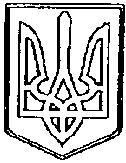 У К Р А Ї Н АЧОРТКІВСЬКА    МІСЬКА    РАДАЧЕТВЕРТА  СЕСІЯ  СЬОМОГО  СКЛИКАННЯР І Ш Е Н Н Явід  05 січня  2016 року                                                              № 79м. ЧортківПро співфінансування  проекту
реконструкції  концертної  сцени в парку ім. І.Франка в м. Чорткові      В    зв’язку із  участю в конкурсі  щодо включення  проекту «Реконструкція концертної сцени із влаштуванням накриття в парку ім. І.Франка в м. Чорткові Тернопільської області» в Перелік об’єктів, які будуть фінансуватися з Державного фонду регіонального розвитку в  2016 році,  керуючись частиною 2 статті 43 Закону України „Про місцеве самоврядування в Україні”, міська  радаВИРІШИЛА:Включити в титульний  список міської ради на 2016 рік об’єкт «Реконструкція концертної сцени із влаштуванням накриття в парку ім. І.Франка в м. Чорткові Тернопільської області» вартістю 52108 грн, що становить 10 відсотків від загальної вартості  об’єкта, як  співфінансування за рахунок  коштів міського бюджету.Контроль за виконанням цього рішення покласти на постійну депутатську комісію  з питань бюджету, фінансів, цін і комунального майна міської ради.Міський  голова                                                             Володимир   Шматько